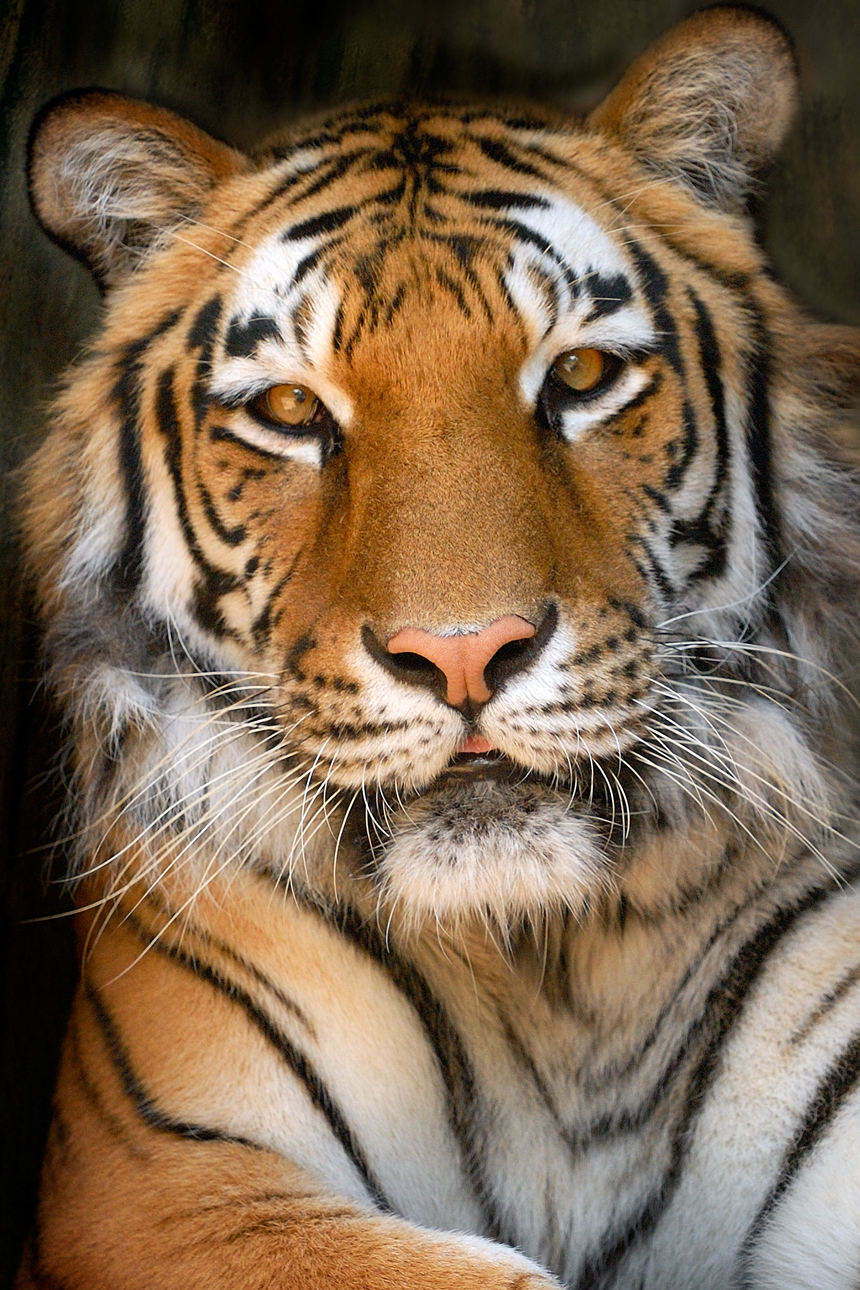 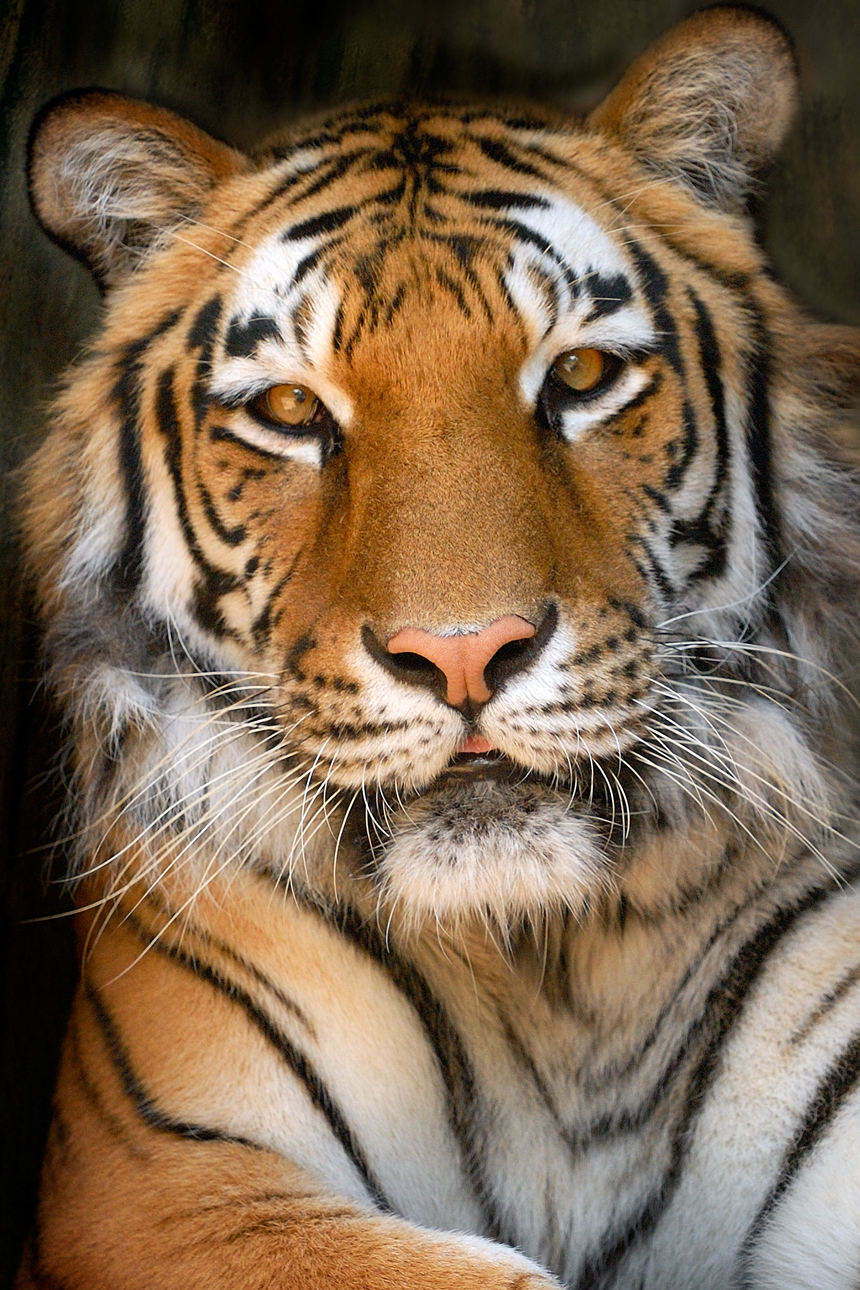 SUNDAYMONDAYTUESDAYWEDNESDAYTHURSDAYFRIDAYSATURDAY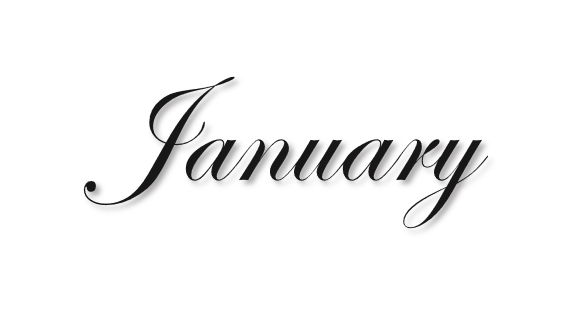 January 3CheeseburgerOrLasagnaRollBroccoliFruitMilkJanuary 4Walking TacoOrTurkey Club WrapRefried BeansFruitMilkJanuary 5Mac & CheeseRollOrHam & Cheese FlatbreadCornFruit / MilkJanuary 6Hot Turkey SandwichGravyOrCheese SteakMashed PotatoesFruitMilkJanuary 7Meat Lover’s PizzaOrBuffalo Chicken WrapBaked BeansFruitMilkOffer verses serve -Students must take3 of 5 items to count as a lunch & one must be a fruit or vegetable.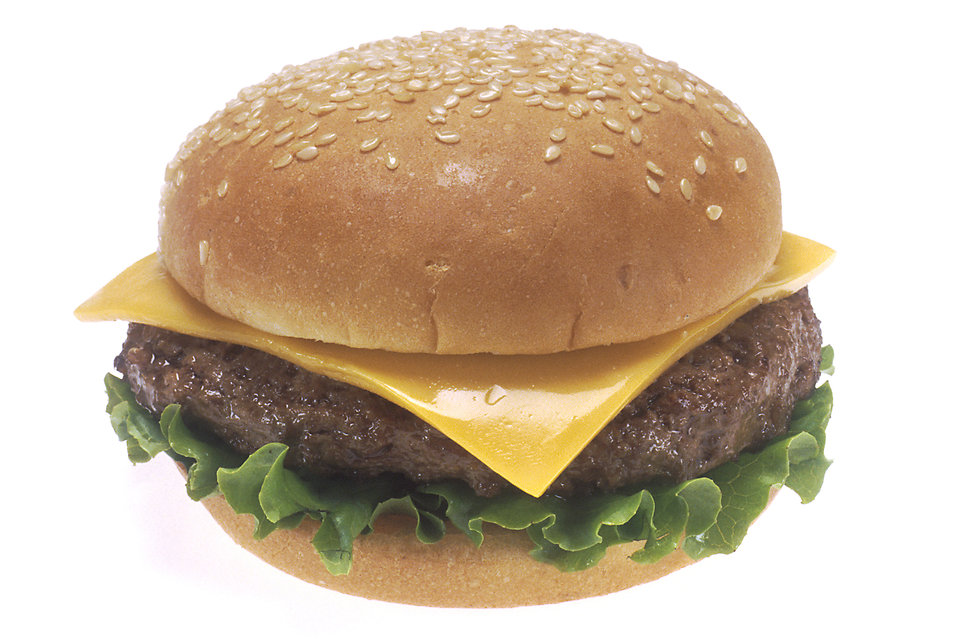 January 10Nacho GrandeOrMeatball SubCornFruitMilkJanuary 11Chicken PattyOrCalzoneBaby CarrotsFruitMilkJanuary 12Chicken Cheese SteakOrTuna Melt SandwichBaked BeansFruitMilkJanuary 13Baked SpaghettiBread StickOrFish SandwichTossed SaladFruit / MilkJanuary 14No SchoolMenu subject to changeAll Meals areserved with 1% milk, fat free chocolate, fat free vanilla, fat free strawberry and skimJanuary 17No SchoolJanuary 18Pepperoni PizzaOrCheeseburger SubBaked BeansFruitMilkJanuary 19General Tso ChickenRice / RollOrPulled Pork FriesBroccoliFruitMilkJanuary 20Mashed Potato BowlRollOrBBQ Rib SandwichCornFruitMilkJanuary 21CheeseburgerOrFish SandwichPeasFruitMilkHigh School Lunch-FreeMilk - .50 – without buying a school lunchNo breakfast on two hour delaysJanuary 24Tomato SoupGrilled Cheese SandwichOrHamburgerBaby CarrotsFruitMilkJanuary 25Salisbury Steak / RollOrChef SaladRollScalloped PotatoesFruitMilkJanuary 26Waffles & SausageOrCheese SteakTatar TotsFruitMilkJanuary 27Chicken AlfredoBread StickOrTurkey & CheeseFlatbreadBroccoliFruit / MilkJanuary 28Pepperoni PizzaOrHam and Cheese WrapCornFruitMilkJanuary 31CheeseburgerOrLasagnaRollBroccoliFruitMilkFebruary 1Walking TacoOrTurkey Club WrapRefried BeansFruitMilkFebruary 2Mac & CheeseRollOrHam & Cheese FlatbreadTossed SaladFruit / MilkFebruary 3Chicken & WafflesOrCalzoneBaby CarrotsFruitMilkFebruary 4Meat Lover’s PizzaOrBuffalo Chicken WrapBaked BeansFruitMilk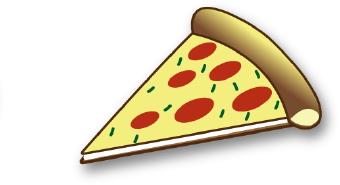 